Załącznik do Zarządzenia nr 7/2024 Dyrektora Szkoły Podstawowej nr 350 im. Armii Krajowej w Warszawie z  3 kwietnia 2024 r. „Wersja skrócona”   STANDARDY OCHRONY MAŁOLETNICH Podstawa prawna: Ustawa z dnia 29 lipca 2005 r. o przeciwdziałaniu przemocy domowej (Dz. U. z 2021 r. poz. 1249 oraz z 2023 r. poz. 289, 535 oraz 1606) Rozporządzenie Rady Ministrów z dnia 13 września 2011 r. w sprawie procedury „Niebieskie Karty” oraz wzorów formularzy „Niebieska Karta” (Dz. U. z 2023 r. poz. 1870) Ustawa z dnia 28 lipca 2023 r. o zmianie ustawy – Kodeks rodzinny i opiekuńczy oraz niektórych innych ustaw (Dz. U. z 2023 r. poz. 1606)  Ustawa z dnia 26 stycznia 1982 r. – Karta Nauczyciela (t. j. Dz. U. z 2023 r. poz. 984 ze zm.) Ustawa z dnia 14 grudnia 2016 r. – Prawo oświatowe (t. j. Dz. U. z 2023 r. poz. 900 ze zm.) Ustawa z dnia 10 maja 2018 r. o ochronie danych osobowych (t. j. Dz. U. z 2019 r. poz. 1781) Konwencja o prawach dziecka (Dz. U. 1991 r.  nr 120, poz. 526)  Konwencja o prawach osób niepełnosprawnych (Dz. U. 2012, poz. 1169)Ustawa z dnia 13 maja 2016 r. o przeciwdziałaniu zagrożeniom przestępczością na tle seksualnym i ochronie małoletnich (Dz. U. z 2023 r. poz. 1304 oraz 1606)  Obowiązują od 3 kwietnia 2024 r.      SPIS TREŚCI: Preambuła..............................................................................................................3 Wersja skrócona - dla dzieci................................................................................13Załączniki.............................................................................................................16PREAMBUŁA Najważniejszą zasadą wszystkich działań podejmowanych przez pracowników SP nr 350 im. Armii Krajowej w Warszawie jest dobro dziecka. Wszyscy pracownicy Szkoły traktują dzieci z szacunkiem, zwracając uwagę na ich prawa oraz potrzeby. Niedopuszczalne jest stosowanie przez pracowników Szkoły jakiejkolwiek formy przemocy wobec dziecka.  Wszyscy pracownicy zobowiązani są do przestrzegania przepisów dotyczących ochrony dzieci przed krzywdzeniem i zobowiązani są do zapewnienia im bezpieczeństwa.  WERSJA SKRÓCONA DLA DZIECI W Szkole Podstawowej nr 350 im. Armii Krajowej zostały opracowane i wprowadzone w życie „Standardy ochrony małoletnich”. Każdy pracownik Szkoły został z nimi zapoznany i zobowiązany do ich przestrzegania. Oznacza, to, że w kontakcie z Tobą nie może stosować jakiejkolwiek formy przemocy oraz zobligowany jest do reagowania i pomocy, gdy ktoś inny wyrządza Ci krzywdę.  Poniższy dokument stanowi spis zasad obowiązujących pracowników Szkoły w kontakcie 
z Tobą oraz listę zachowań, które pomogą Ci być bezpiecznym w Szkole i poza nią. Zapoznaj się z nimi, by wiedzieć, jakie zachowania są nieodpowiednie. Gdy zdarzy Ci się sytuacja, gdy będą łamane Twoje prawa, szukaj pomocy u zaufanej osoby. Spis osób i miejsc, u których możesz szukać wsparcia, znajdziesz na końcu tego dokumentu.  Zasady bezpiecznej relacji personel-dziecko: Zachowanie pracowników Szkoły wobec Ciebie powinno być adekwatne do sytuacji - bezpieczne, sprawiedliwe i uzasadnione.  Żaden dorosły, w tym także Pracownik Szkoły nie może stosować wobec Ciebie przemocy: Przemoc fizyczna: bicie, szarpanie, kopanie, duszenie, popychanie, obezwładnianie i inne.  Przemoc psychiczna: izolowanie, wyzywanie, ośmieszanie, grożenie, krytykowanie, poniżanie i inne.   Przemoc seksualna: zmuszanie do obcowania płciowego, innych czynności seksualnych i inne.  Przemoc za pomocą środków komunikacji elektronicznej: wyzywanie, straszenie, poniżanie w Internecie lub przy użyciu telefonu, robienie zdjęcia lub rejestrowanie filmów bez zgody, publikowanie w Internecie lub rozsyłanie telefonem zdjęć, filmów lub tekstów, które obrażają lub ośmieszają i inne.   Inny rodzaj zachowań: niszczenie rzeczy osobistych, zmuszanie do spożywania alkoholu, wyrobów tytoniowych, środków odurzających i inne.   Żaden dorosły, w tym Pracownik Szkoły nie ma prawa Cię krzywdzić ani dotykać w taki sposób, w jaki nie chcesz być dotykany. Pracownik Szkoły ma prawo przytrzymać Cię, jeżeli Twoje zachowanie zagraża Twojemu bezpieczeństwu i innych.  Pracownicy Szkoły nie mają prawa spotykać się z Tobą poza godzinami pracy ani zapraszać Cię do swojego miejsca zamieszkania.  Pracownicy Szkoły nie mogą kontaktować się z Tobą za pośrednictwem prywatnych kanałów komunikacji (prywatny telefon, prywatny e-mail, komunikatory internetowe 
i media społecznościowe). Zapis ten nie dotyczy grup uczniowskich.  Jeżeli czujesz dyskomfort wobec słów lub zachowania dorosłego, możesz zgłosić się do zaufanego pracownika Szkoły, powiedzieć mu o tym i liczyć na to, że uzyskasz pomoc.  Zasady ochrony wizerunku dziecka :Szkoła chroniąc Twoje prawo do prywatności oraz dbając o twoje dobro osobiste, stosuje zasady ochrony Twoich danych osobowych oraz wizerunku zgodnie z przepisami prawa.  Zgodę na publikację Twojego wizerunku wyrażają w formie pisemnej Twoi rodzice.  W każdej chwili mają również prawo ją wycofać.  Zasady bezpiecznego korzystania z Internetu i mediów społecznościowych: Na terenie Szkoły masz możliwość skorzystania z Internetu podczas zajęć komputerowych i w bibliotece szkolnej.  Masz możliwość dostępu do Internetu jedynie pod nadzorem nauczyciela.  Na terenie Szkoły możesz korzystać z Internetu i programów jedynie w celach edukacyjnych.  Korzystaj z komputera zgodnie z zaleceniami nauczyciela, obowiązującym regulaminem oraz instrukcją korzystania z komputerów.  Pamiętaj, aby zawsze się wylogować i nie podawaj nikomu haseł.  Zabronione jest: instalowanie i konfigurowanie oprogramowania zainstalowanego na komputerze,  usuwanie cudzych plików, odinstalowywanie programów oraz dekompletowanie sprzętu,dotykanie elementów z tyłu komputera oraz kabli.  Większość mediów społecznościowych (np. Facebook, Instagram), komunikatorów internetowych (np. WhatsApp) oraz aplikacji (np.TikTok) jest przeznaczonych dla użytkowników powyżej 13 roku życia.  Uważaj na to, co udostępniasz w Internecie, dużo wrzuconych treści pozostaje w nim na zawsze i może mieć wpływ na twoją przyszłość.  Zawsze pamiętaj o netykiecie, czyli wykazie zasad dotyczących dobrego/bezpiecznego zachowania w Internecie.  Zasady korzystania z telefonu komórkowego i innych urządzeń elektronicznych:  Masz prawo korzystać z telefonu komórkowego (w tym także smartfonu, urządzeń typu smartwatch, itp.) oraz innych urządzeń elektronicznych (tablet, słuchawki, aparat cyfrowy, dyktafon, odtwarzacz muzyki, itp.) zgodnie z ustalonymi w Szkole zasadami i  jedynie za zgodą nauczyciela.  Telefon i inne sprzęty elektroniczne przynosisz na własną odpowiedzialność i za zgodą rodzica.  Masz obowiązek wyłączyć lub wyciszyć telefon (bez wibracji) i schować go w torbie/plecaku przed rozpoczęciem zajęć edukacyjnych.  Jeżeli czekasz na ważną informację (połączenie, SMS) masz obowiązek poinformować o tym fakcie nauczyciela przed lekcją, poprosić o pozwolenie i ustalić sposób odebrania tej wiadomości. Dotyczy to również sytuacji, kiedy pilnie potrzebujesz skontaktować się, np. z rodzicami.  Na terenie Szkoły zabronione jest nagrywanie, robienie zdjęć oraz nagrywanie dźwięku na jakichkolwiek nośnikach.  Nagrywanie i fotografowanie podczas uroczystości możliwe jest jedynie za zgodą nauczyciela.  Podczas wycieczek zabranie i korzystanie z telefonu są możliwe tylko za zgodą nauczyciela.  Konsekwencje nieprzestrzegania zasad korzystania z telefonu i innych urządzeń elektrycznych:  W przypadku nieprzestrzegania zasad używania telefonu i innych urządzeń elektrycznych na terenie Szkoły wychowawca/nauczyciel odnotowuje zaistniałą sytuację 
w e-dzienniku (poprzez wpis o charakterze/zabarwieniu negatywnym), która ma wpływ na ocenę zachowania zgodnie z Wewnątrzszkolnym Systemem Oceniania Zachowania.  Kiedy kilkukrotnie nie będziesz przestrzegać zasad nauczyciel ma prawo powiadomić rodziców, psychologa/pedagoga i/lub dyrektora/wicedyrektora.  Osoby, u których możesz szukać pomocy w przypadku krzywdzenia: Pracownik Szkoły - każda osoba pracująca w Szkole jest przeszkolona, więc wie co robić w przypadku podejrzenia krzywdzenia dziecka. Możesz zgłosić swój problem do dowolnego dorosłego, który przychodzi ci na myśl: wychowawcy, nauczyciela, dyrektora lub wicedyrektora, psychologa i pedagoga, pani z sekretariatu, pani woźnej itp.  Jeśli chcesz zgłosić się do psychologa lub pedagoga znajdziesz go w sali 223 w budynku dla klas 4-8 lub w sali 119 w budynku dla przedszkola i klas 1-3. Bliska Ci osoba – rodzic, babcia, ciocia, krewny lub inny dorosły. Poszukaj takiej osoby, przy której będziesz się czuć na tyle swobodnie, by opowiedzieć o swoim problemie. Jeśli uznasz, że ktoś zbagatelizował to, co mówisz, nie ustawaj w poszukiwaniach i zgłoś się do kolejnej osoby. Szukaj do skutku aż uzyskasz pomoc.  Służby  Telefony zaufania  ZAŁĄCZNIKI Załącznik nr 1 - Wykaz danych kontaktowych do osób wskazanych w punkcie 3 Działu VIII - Procedury w przypadku krzywdzenia dzieci,Załącznik nr 2 – Procedura niebieskiej karty,Załącznik nr 3 –  Zalecenia do prowadzenia rozmowy z ofiarą przemocy,Załącznik nr 4 –  Monitoring standardów- ankieta,Załącznik nr 5 – Zobowiązanie pracownika do przestrzegania podstawowych zasad ochrony dzieci, Załącznik nr 6 – Wykaz służb i instytucji pomocowych pomagających w przypadku krzywdzenia dziecka.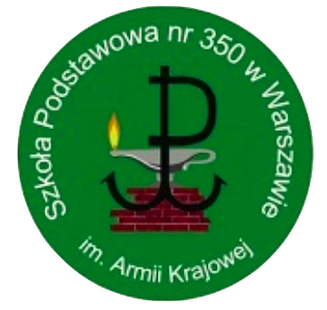 Szkoła Podstawowa nr 350 im. Armii Krajowejul. Irzykowskiego 1a, 01-317 Warszawa, tel. 22 664-61-93sp350@eduwarszawa.plsp350.edupage.org112 Telefon Alarmowy 999 Pogotowie 997 Policja 998 Straż Pożarna 116 111 Telefon zaufania dla dzieci i młodzieży Fundacja Dajemy Dzieciom Siłę  Czynny: 7 dni w tygodniu/24 h 22 594 91 00 Antydepresyjny Telefon FORUM PRZECIW DEPRESJI  Czynny: środa–czwartek od 17.00 do 19.00 22 425 98 48 Telefoniczna Pierwsza Pomoc Psychologiczna  Czynny: poniedziałek–piątek od 17.00 do 20.00 19288 Młodzieżowy Telefon Zaufania  Czynny: poniedziałek–piątek od 15.00 do 19.00 22 635 93 92 Młodzieżowy Telefon Zaufania – Piątkowe Pogotowie Pontonowe  Czynny: piątki od 16.00 do 20.00 22 27 61 72 Telefon Dla Dzieci i Nastolatków zaniedbanych, seksualnie wykorzystywanych, których rodzice piją. Telefon Zaufania Stowarzyszenia OPTA  Czynny: poniedziałek–piątek od 15.00 do 18.00 800 120 002 Ogólnopolskie Pogotowie dla Ofiar Przemocy w Rodzinie Stowarzyszenia Niebieska Linia  Czynny: 7 dni w tygodniu/24 h 800 12 12 12 Telefon Zaufania Rzecznika Praw Dziecka  Czynny: poniedziałek–piątek od 8.15 do 20.00 800 119 119 Telefon i czat zaufania dla dzieci i młodzieży Towarzystwa Przyjaciół Dzieci  Czynny: 7 dni w tygodniu od 14.00 do 22.00 